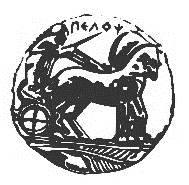 Πανεπιστήμιο ΠελοποννήσουΣχολή Οικονομίας και ΤεχνολογίαςΤμήμα Πληροφορικής και ΤηλεπικοινωνιώνΑΙΤΗΣΗΠρος τη Γραμματεία του ΠΜΣ Σύγχρονες Ασύρματες Επικοινωνίες του Τμήματος Πληροφορικής και ΤηλεπικοινωνιώνΠαρακαλούμε περιγράψτε σύντομα το αίτημά σας. Επώνυμο:Όνομα:Όνομα πατρός:Όνομα μητρός:Αριθμ. Μητρώου:Τηλέφωνο:Ημερομηνία:Υπογραφή: